Riešené príklady:Předpokládáte, že vložíte dnes 50.000,- do 50 akcií firmy ABC. Máte v úmyslu je držet po 3 následující roky a po vyplacení dividend v posledním roce prodat. Firma aplikuje stabilní růstovou dividendovou politiku (v loňském roce činilo DPS 600,- a pro letošní a další roky se roční nárůst dividend předpokládá ve výši 5 %). Vámi odhadovaná prodejní cena ve třetím roce je 1.100,- Kč za akcii. Pokud budou alternativní náklady 12 %, bude tato investice výhodná? 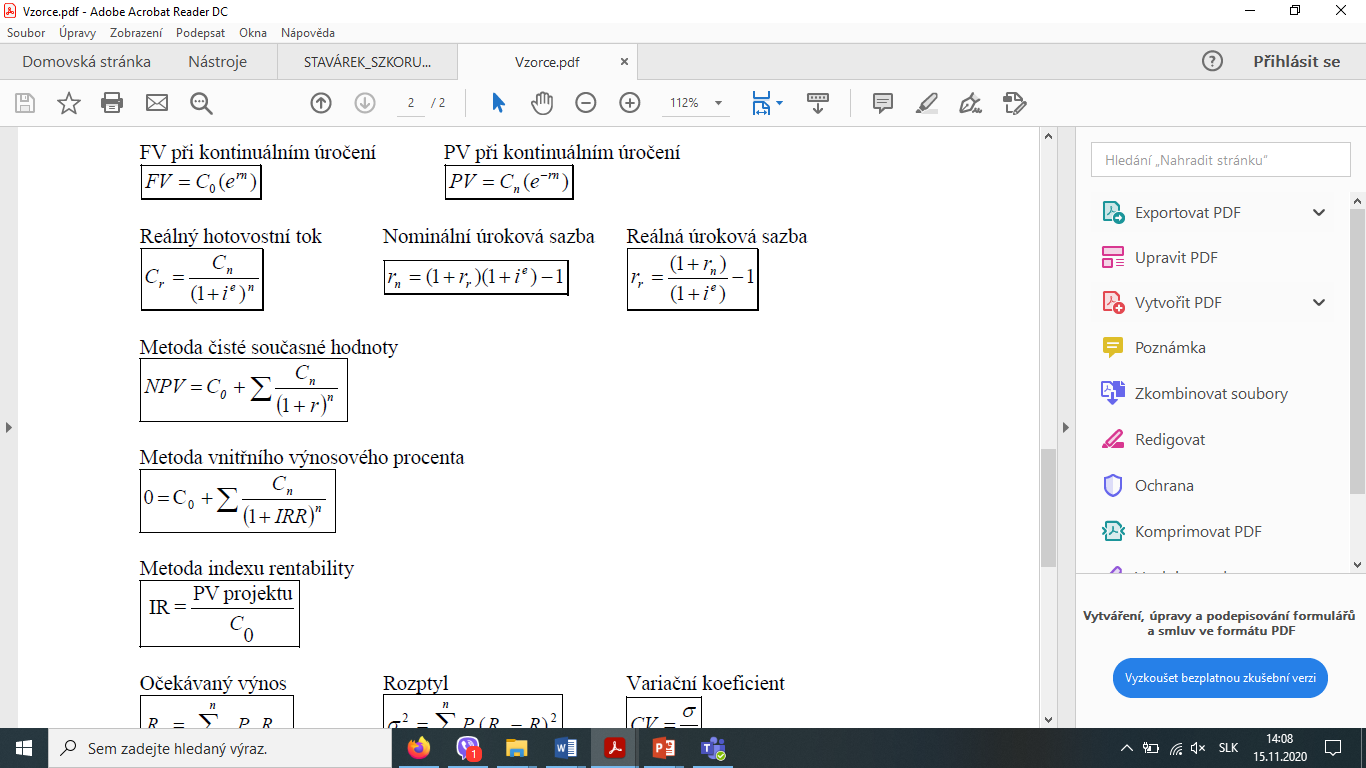 C0 = (1,05 * 600) = 630 * 50 = 31.500,- (zohlednit i -50.000,- Kč)C1 = (1,05 * 630) = 661,50 * 50 = 33.075,-C2 = (1,05 * 661,50) = 694,58 * 50 = 34.729,-C3 = (1,05 * 694,58) = 729,31 * 50 = 36.465,50 KčNPV = -50.000 + 31.510 + 33075/1,12 + 34.729/1,122 + (36.465,50+55.000)/1,123 NPV = 103.820,33 Kč … ANOodhadovaná prodejní cena 1100 * 50 = 55 000Investor uvažuje o koupi nemovitosti za 2 mil. Kč s požadavkem 15 % zhodnocení investované částky. Budova má výhodné umístění v blízkosti centra města, předpokládané budoucí výnosy představují tržní nájemné podnikatelských subjektů v roční výši 400 tis. Kč po dobu 4 let. Na konci čtvrtého roku předpokládáme prodej nemovitosti v hodnotě 2,25 mil. Kč. Vyplatí se tato investice? Použijte metodu čisté současné hodnoty.C0 = 2 000 000C1= 400 000C2= 400 000C3= 400 000C 4 = 2 250 000 + 400 000 = 2 650 000NPV =  -2.000.000 + 400.000/1,15 + 400.000/1,152 + 400.000/1,153 + 2.650.000/1,154 NPV = 428 436,15 Kč – ANO Pomocí metody čisté současné hodnoty rozhodněte, do kterého z následujících projektů je výhodnější investovat. Výnos alternativní investice činí 10 %.NPVA =  -680.000 + 510.000/1,1 + 360.000/1,13 – 51.000/1,14 + 29.000/1,15 = 37 282,72 KčNPVB = - 680.000/1,1 + 700.000/1,12 + 39.500/1,13 -10.000/1,14 + 15.000/1,16 = -8 355,51 KčV úvahu připadá pouze projekt A (NPV varianty B je záporná).Použijte metodu vnitřního výnosového procenta pro posouzení následujícího projektu. Výnosy z projektu jsou v příštím roce odhadovány na . Kč, vyžadují ale letos investici . Kč. Alternativní náklady jsou rovny 15 %. Investovali byste či nikoli?                      1,3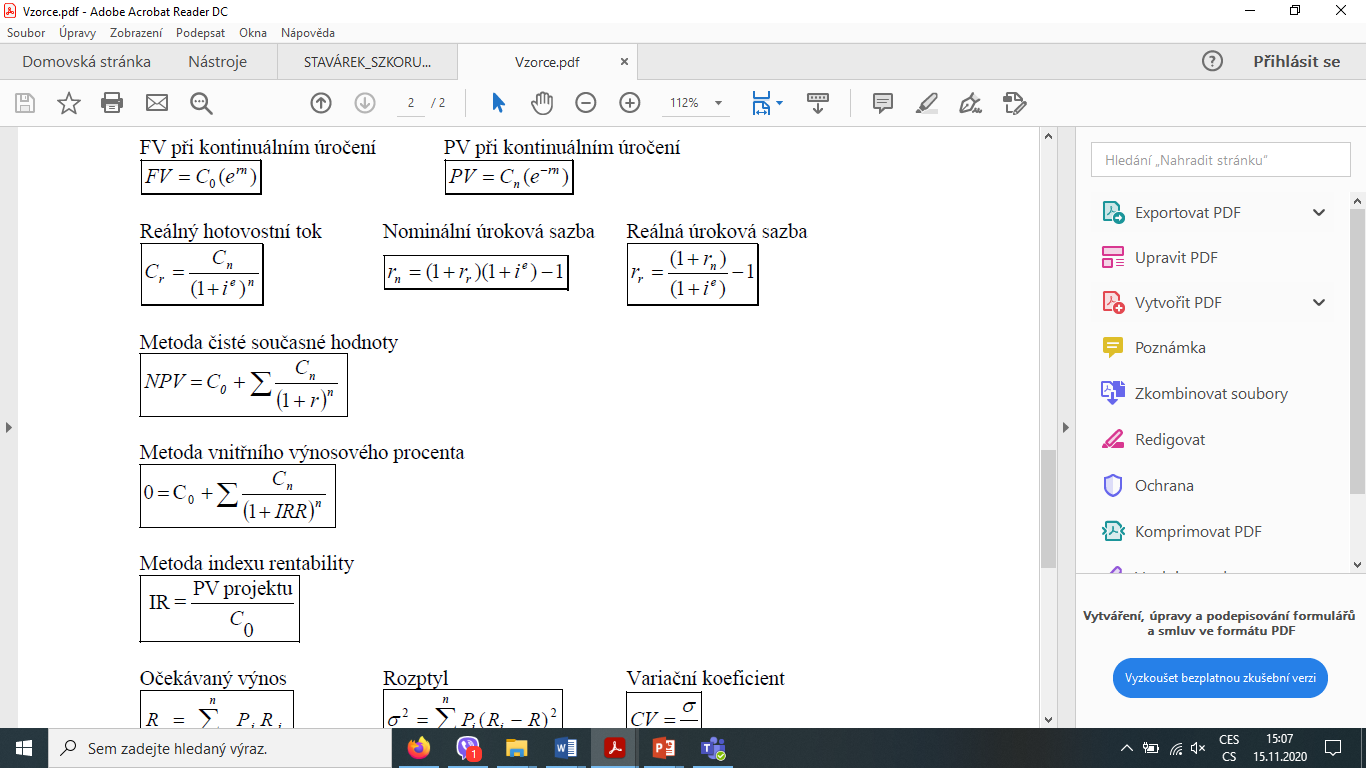 3 200 000 (1 + IRR) = 4 500 000	       40,632 + 32 IRR = 4532 IRR = 13IRR = 0,406 Ano, je výhodné investovat (IRR > alternativní náklady:  40,6 % > 15 %).Podnik má investiční příležitost. Zvažuje dva projekty, z nichž může realizovat pouze jeden (vzájemně se vylučují). Předpokládaná doba životnosti obou variant je 5 let, předpokládané peněžní toky jsou uvedeny v tabulce. Alternativní náklady činí 8 %.  Posuďte výhodnost investičních alternativ pomocí:metody doby splatnosti,metody čisté současné hodnoty,metody indexu rentability.metoda doby splatnosti:PBPA = 4 + (2.000-450-500-950-50)/200 = 4,25 rokůPBPB = 3 + (2.000-200-700-900)/800 = 3,25 rokůZ hlediska metody doby splatnosti je výhodnější B – má kratší dobu splatnosti.metoda čisté současné hodnoty:NPVA =  -2.000 + 450/1,08 + 500/1,082 + 950/1,083 + 50/1,084 + 200/1,085 = -227,66 NPVB =  -2.000 + 200/1,08 + 700/1,082 + 900/1,083 + 800/1,084 + 50/1,085 = 121,82 Z hlediska metody čisté současné hodnoty připadá v úvahu pouze projekt B (NPV varianty A je záporná). metoda indexu rentability:		PIA = (450/1,08 + 500/1,082 + 950/1,083 + 50/1,084 + 200/1,085)/2.000 = 0,89		PIB =  (200/1,08 + 700/1,082 + 900/1,083 + 800/1,084 + 50/1,085)/2.000 = 1,06Také podle metody indexu rentability připadá v úvahu pouze projekt B (PI varianty A < 1).  		Celkově tedy volíme projekt B.ProjektC0C1C2C3C4C5C6A-680 000510 0000360 000-51 00029 0000B-680 000700 00039 500-10 000015 000Varianta202220232024202420262027A-2.00045050095050200B-2.00020070090080050